ФОРМАТ ОПИСАНИЯ УРОКА. МОДЕЛЬ «РОТАЦИЯ СТАНЦИЙ»Класс: 1,3  Предмет: русский язык Тема: «Сочетания чк – чн» 1 класс           «Личные местоимения» 3 классЦель:1 классзнать:правило правописания сочетаний чк , чн без мягкого знака;[ ч'] всегда мягкий, поэтому его мягкость не нужно обозначать;   уметь:правильно писать сочетания чк, чн;3 классзнать:грамматические признаки местоименияуметь: различать личные местоимения 1,2 и 3 лица единственного и множественного числа;Инструменты проверки достижения результата: шкала оцениванияКритерии/показатели/индикаторы оценки достижения результатовЗа каждый правильный ответ – 1 б. Оценивают по шкале: 7 б                    6  б.               4 – 5 б.             3б и меньше Основные этапы урока и планирование времени на каждый этап:Начало урока (постановка задачи): 2  минутРабота на станции 1: 12 минут + 1 минута на переходыРабота на станции 2: 12 минут +1 минута на переходыРабота на станции 3: 12 минут +1 минута на переходыЗавершение урока: 4  минутыМаршруты движения групп по станциямГруппа 1. (1 класс) Учитель	Онлайн	ПроектГруппа 2. (3 класс) Онлайн 	Учитель 	  Проект9.	Организационно-педагогические условие и описание хода урокаНАЧАЛО УРОКАПеред началом урока обучающиеся 1, 3 классов поделены на 2 группы (по классам)1 группа – обучающиеся 1 класса (бейджики - имена)2 группа – обучающиеся 3 класса (бейджики  - значок частей слова)Обе группы в течение урока проработают на трех станциях, маршрутные листы распечатаны и вручены каждой группе. Маршруты распечатаны, помещены на видное место в классе.Время работы на каждой станции – ограничено.Отсчет времени ведется автоматически, по истечении времени выдает сигнал (группа должна заканчивает работу и переходит к следующей станции)Станции подписаны - «Онлайн»,  «Проект», «Учитель».На каждой станции размещен раздаточный материал для каждой группы – группа садится и, взяв материалы, предназначенные для нее, приступает к работе.Работа начинается со знакомства с инструкцией.Далее ученикам предлагается ознакомиться с маршрутом движения группы, листом оценивания на уроке. Сесть на места на своей станции; дождавшись, когда все рассядутся, учитель запускает отсчет времени для работы на 1-ой станции.Группа 1. (1 класс) Учитель         Онлайн	       ПроектГруппа 1. Станция УчительПрочитайте слова, которые записаны на карточке: свеча, чудо, туча, чудак, дача, речка. Запишите в тетради эти слова. Подчеркните сочетания ча, чу. Вспомните  правила при написании слов с этой буквой. Какое слово здесь лишнее? Почему? В каждом из этих слов есть буква ч. Какой это звук? Охарактеризуйте его. Хорошенько запомните звук [ч'] всегда мягкий. Есть ли у [ ч'] парный согласный по твёрдости? (Нет.)- Нужно ли обозначать мягкость этого согласного? (Нет.)- Почему? (Он всегда мягкий.)- Как написаны сочетания ЧК, ЧН в словах? (Без ь знака.)- Какое правило можно придумать  из наших наблюдений?Звук [ч'] всегда мягкий, поэтому на письме его мягкость не обозначается.	Работаем в парах.Прочитайте текст. Помогите правильно написать письмо Ире. Обратите внимание на теме места, где стоят вопросительные знаки. Исправьте письмо и запишите его в тетрадь. Выделите сочетания ЧК, ЧН.- Какую проблему мы решили сейчас? (Правильного написания ЧК, ЧН.)Группа 1. Станция ОнлайнНа станции обучающиеся заходят на образовательную платформу Учи.ру и выполняют предложенные задания. Выполняют задания по теме «Правописание сочетаний чк, чн».Группа 1. Станция Проект На этой станции группа выполняет задание. Ребята, посмотрите, пожалуйста, на фотографии памятников и назовите знаменитых людей, в честь которых они установлены.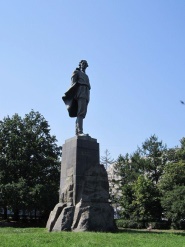 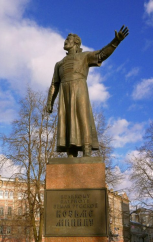 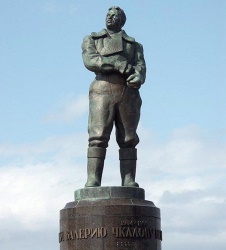 (Дети называют выдающихся нижегородцев Горький, Козьма Минин, Чкалов).Назовите в каждом слове мягкие согласные звуки. Подчеркните буквы, с помощью которых, на письме обозначена мягкость этих звуков.А как вы думаете, почему в слове ЧКАЛОВ мягкость согласного звука [ч’] не обозначена ь?Значит, не всегда мягкость согласного звука перед другим согласным звуком обозначается на письме буквой ь.Что же нужно знать о написании в словах буквосочетания чк?Группа 2. Станция онлайн.На этой станции обучающиеся работают на платформе Учи.ру, тема «Какие местоимения называются личными?». Группа 2. Станция Учитель.Задание на карточке. Прочитайте слова. Подумайте, на какие группы можно разделить данные слова. Слова: яблоко, она, звонкий, я, мы, океан, он, голова, вы, веселый, они, ты. Запишите в тетрадь только местоимения. (она, ты, я, мы, он, вы, они). -Докажите, что данные слова местоимения.Детям предлагается задание по колонкам:1 колонка: выписать местоимения, которые называют того, кто говорит;2 колонка: выписать местоимения, которые называют того, кто слушает;3 колонка: выписать местоимения, которые называют того, о ком говорят.Учитель разъясняет, что местоимения 1 столбика-1 лица, 2- 2 лица, 3-3 лицаЭто личные местоимения.Как вы думаете, почему данные местоимения называются личными?Выполняют работу, заполняя таблицуСамопроверка.Работа с рубрикой «Важная информация», стр. 164Группа 2. Станция Проект.На этой станции группа выполняет задание на тему «Склонение личных местоимений».Заполняют таблицу «Склонения личных местоимений»Завершение урока.По окончанию урока на станциях необходимо представить проекты.Выступление группАнализ, оценивание.	Домашнее задание Рефлексия Какие открытия сделали для себя?Какие возникли трудности при выполнении заданий?  Поднимите цветовые сигналы: с улыбкой - все было понятно и помощь не требовалась; грустный – не все было понятно, требовалась помощь.Называют того, кто говоритНазывают того, кто слушаетНазывают того, о ком говорятЯ, мыТы, выОн, оно, она, ониЕдинственное числоЕдинственное числоЕдинственное числоЕдинственное числоМножественное числоМножественное числоМножественное числоМножественное числоИ.п.ятыон, оноонамывыониР.п.менятебяегоеёнасвасихД.п.мнетебеемуейнамвамимВ.п.менятебяегоеёнасвасихТ.п.мной
(мною)тобой
(тобою)имеюнамивамиимиП.п.обо мнео тебео нёмо нейо насо васО них